长岭县中团加油站安全现状评价公示表注：各机构一定如实填写，所有信息在日常检查、年度考核中均要核查。说明：为便于省局统计抓取信息，请统一用此电子表格填写上传、不得自行加行、加列、合并等。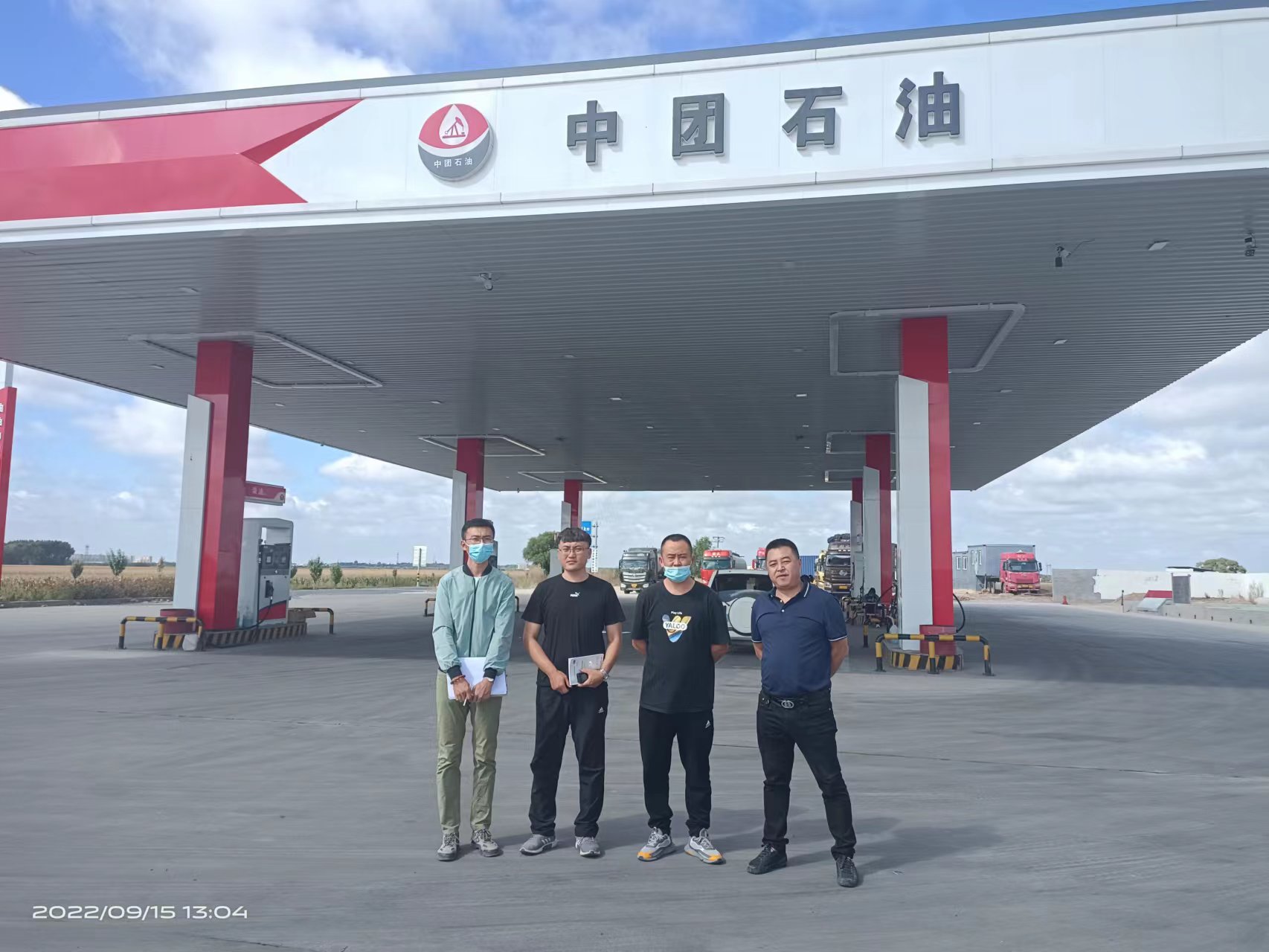 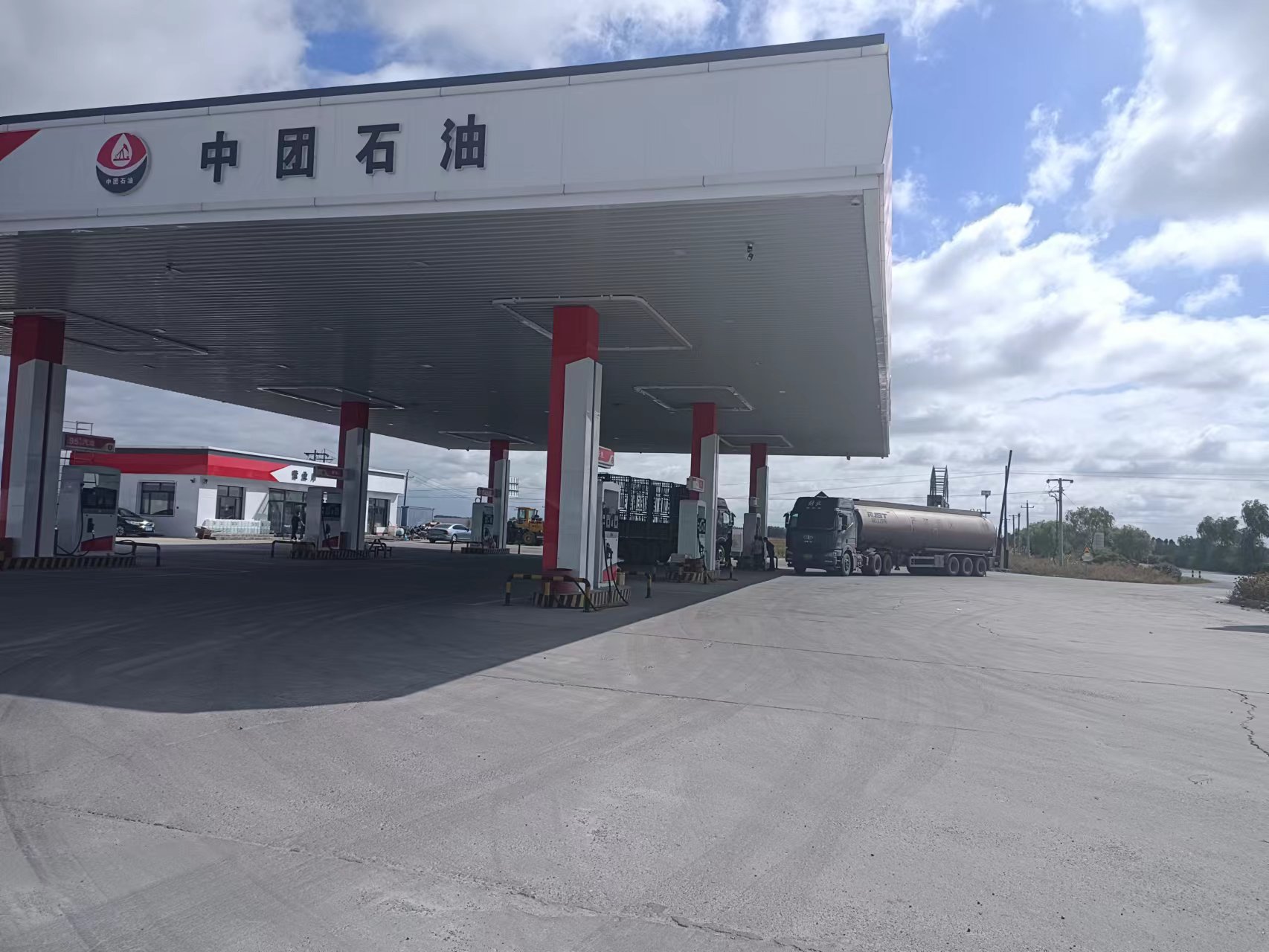 项目概况项目名称长岭县中团加油站安全现状评价行业类别危化项目概况项目业主孟凡兵项目性质安全现状评价项目概况项目地址松原市长岭县大兴镇宝兴村松原市长岭县大兴镇宝兴村松原市长岭县大兴镇宝兴村项目概况项目简介长岭县中团加油位于松原市长岭县大兴镇宝兴村，占地面积1287.59㎡，罩棚投影面积为1040㎡，站房163.74㎡。该站设非承重罐区1座，埋地储罐包括20m3埋地双层内钢外玻璃纤维增强塑料乙醇汽油罐2座；25m3埋地双层内钢外玻璃纤维增强塑料柴油罐4座，属于三级加油站。长岭县中团加油位于松原市长岭县大兴镇宝兴村，占地面积1287.59㎡，罩棚投影面积为1040㎡，站房163.74㎡。该站设非承重罐区1座，埋地储罐包括20m3埋地双层内钢外玻璃纤维增强塑料乙醇汽油罐2座；25m3埋地双层内钢外玻璃纤维增强塑料柴油罐4座，属于三级加油站。长岭县中团加油位于松原市长岭县大兴镇宝兴村，占地面积1287.59㎡，罩棚投影面积为1040㎡，站房163.74㎡。该站设非承重罐区1座，埋地储罐包括20m3埋地双层内钢外玻璃纤维增强塑料乙醇汽油罐2座；25m3埋地双层内钢外玻璃纤维增强塑料柴油罐4座，属于三级加油站。评价机构组及评价项目评价机构吉林省正光安全科技有限公司机构负责人易振环评价机构组及评价项目技术负责人王玉平过程控制负责人刘哲评价机构组及评价项目项目评价组长侯宪郓报告编制人侯宪郓评价机构组及评价项目报告审核人崔译文项目安全评价师白杨、侯宪郓、林树立、焉羚、邓艾评价机构组及评价项目参与评价工作的注册安全工程师、技术专家侯宪郓侯宪郓侯宪郓评价活动主要信息签订合同时间2022年9月7日报告提交时间2022年9月25日评价活动主要信息安全评价类型安全现状评价安全现状评价安全现状评价评价活动主要信息到现场开展评价活动人员白杨、林树立、侯宪郓白杨、林树立、侯宪郓白杨、林树立、侯宪郓评价活动主要信息到现场开展评价活动时间2022年9月15日2022年9月15日2022年9月15日评价活动主要信息评价机构认为需要公开的其他信息评价活动主要信息评价结论长岭县中团加油站符合国家的相关法律、法规、规程及标准的要求。该加油站采用的工艺、设备设施及辅助工程安全条件满足安全经营要求，评价结论为具备安全条件，符合安全经营要求。长岭县中团加油站符合国家的相关法律、法规、规程及标准的要求。该加油站采用的工艺、设备设施及辅助工程安全条件满足安全经营要求，评价结论为具备安全条件，符合安全经营要求。长岭县中团加油站符合国家的相关法律、法规、规程及标准的要求。该加油站采用的工艺、设备设施及辅助工程安全条件满足安全经营要求，评价结论为具备安全条件，符合安全经营要求。